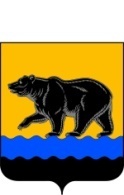 РОССИЙСКАЯ ФЕДЕРАЦИЯХАНТЫ-МАНСИЙСКИЙ АВТОНОМНЫЙ ОКРУГ – ЮГРА(Тюменская область)ТЕРРИТОРИАЛЬНАЯ ИЗБИРАТЕЛЬНАЯ КОМИССИЯГОРОДА НЕФТЕЮГАНСКАПОСТАНОВЛЕНИЕот «30» августа 2017 года			                                                №79.Об образовании группы контроля за использованием Государственной автоматизированной системы Российской Федерации «Выборы» в территориальной избирательной комиссии города Нефтеюганска при подготовке и проведении единого дня голосования 10 сентября 2017 годаВ соответствии с пунктом 3 статьи 74 Федерального закона от 12.06.2002 № 67-ФЗ «Об основных гарантиях избирательных прав и права на участие в референдуме граждан Российской Федерации», статьей 23 Федерального закона от 10.01.2003 № 20-ФЗ «О Государственной автоматизированной системе Российской Федерации «Выборы», пунктом 3 статьи 94 Федерального закона от 22.02.2014 № 20-ФЗ «О выборах депутатов Государственной Думы Федерального Собрания Российской Федерации», территориальная избирательная комиссия города Нефтеюганска постановляет:1. Образовать группу контроля за использованием Государственной автоматизированной системой Российской Федерации «Выборы» в территориальной избирательной комиссии города Нефтеюганска при подготовке и проведении единого дня голосования 10 сентября 2017 года в составе согласно приложению.          2. Настоящее постановление разместить на официальном сайте органов местного самоуправления города Нефтеюганска в сети Интернет на странице «Избирательная комиссия».Председатель территориальной избирательной комиссии                                                     С.С. МозолевскаяСекретарь территориальной избирательной комиссии                                                  Н.В. АрестоваПриложениек постановлению территориальной избирательной комиссии города Нефтеюганскаот 30.08.2017 года № 79Состав группы контроля за использованием Государственной автоматизированной системы Российской Федерации «Выборы»Арестова Наталья Владимировна-секретарь территориальной избирательной комиссии города Нефтеюганска;Новокрещенова Ольга Владимировна-заместитель председателя территориальной избирательной комиссии города Нефтеюганска; Соломатова Светлана Николаевна-член территориальной избирательной комиссии города Нефтеюганска с правом решающего голоса;ГорбачевАлександр Алексеевич-член территориальной избирательной комиссии города Нефтеюганска с правом решающего голоса.